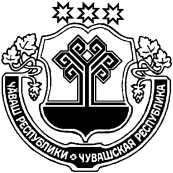 Об утверждении Положения об организации ритуальных услуг и содержании мест захоронения на территории Индырчского сельского поселения        В соответствии с Федеральными законами от 12.01.1996 № 8-ФЗ "О погребении и похоронном деле", от 06.10.2003 № 131-ФЗ "Об общих принципах организации местного самоуправления в Российской Федерации", Уставом Индырчского сельского поселения  Собрание депутатов  Индырчского сельского поселения р е ш и л о: 1. Утвердить прилагаемое  Положение об организации ритуальных услуг и содержании мест захоронения на территории Индырчского сельского поселения.2. Настоящее решение вступает в силу со дня его официального опубликования в информационном издании  «Вестник Индырчского  сельского поселения».Глава Индырчского сельского поселенияЯнтиковского района Чувашской Республики                              А.В.Семенов Приложение № 1к решению Собрания депутатов                                                                                                Индырчского сельского поселенияот  08.09.2016 № 8/2ПОЛОЖЕНИЕОБ ОРГАНИЗАЦИИ  РИТУАЛЬНЫХ УСЛУГ И СОДЕРЖАНИИ МЕСТЗАХОРОНЕНИЯ НА ТЕРРИТОРИИ  ИНДЫРЧСКОГО  СЕЛЬСКОГО ПОСЕЛЕНИЯ1. ОБЩИЕ ПОЛОЖЕНИЯ1.1. Настоящее Положение разработано в соответствии с пунктом 22 статьи 14 Федерального закона от 06.10.2003 № 131-ФЗ "Об общих принципах организации местного самоуправления в Российской Федерации", с Федеральным законом от 12.01.1996 № 8-ФЗ "О погребении и похоронном деле" и регламентирует на территории Индырчского сельского поселения организацию ритуальных услуг и содержание мест захоронения.1.2. Порядок деятельности кладбищ и организации захоронения на территории Индырчского сельского поселения определяется в пределах полномочий, предоставленных законодательством Российской Федерации о погребении и похоронном деле органом местного самоуправления.1.3. Положение регулирует отношения между гражданами, юридическими лицами и индивидуальными предпринимателями по вопросам похоронного дела, по организации и содержанию мест захоронения в населенном пункте  путем предания тела умершего земле (захоронение в могилу,  перезахоронение), а также при обустройстве места захоронения.1.4. Применяемые в Положении термины и понятия:гарантированный перечень услуг по погребению – минимальный перечень услуг, оказание которого гарантируется специализированной службой по вопросам похоронного дела при погребении;места погребения – отведенные в соответствии с этическими, санитарными и экологическими требованиями участки земли с сооружаемыми на них кладбищами для захоронения тел (останков) умерших, стенами скорби для захоронения урн с прахом умерших (пеплом после сожжения тел (останков) умерших, далее – прах), крематориями для предания тел (останков) умерших огню, а также иными зданиями и сооружениями, предназначенными для осуществления погребения умерших;зона захоронения – основная функциональная часть территории кладбища, где осуществляется погребение, в том числе захоронение урн с прахом;места захоронения – земельные участки, предоставляемые в зоне захоронения кладбища для погребения;одиночные захоронения – места захоронения, предоставляемые на территории общественных кладбищ для погребения умерших (погибших) (далее – умерших), не имеющих супруга, близких родственников, иных родственников, либо законного представителя умершего;родственные захоронения – места захоронения, предоставляемые на безвозмездной основе, на территории общественных кладбищ для погребения умершего таким образом, чтобы гарантировать погребение на этом же земельном участке умершего супруга или близкого родственника;семейные (родовые) захоронения – места захоронения, предоставляемые на платной основе (с учетом места родственного захоронения) на общественных и военных мемориальных кладбищах для погребения трех и более умерших близких родственников, иных родственников;уполномоченный орган местного самоуправления в сфере погребения и похоронного дела – Администрация муниципального образования  сельское поселение;члены семьи – лица, связанные родством (свойством), совместно проживающие и ведущие совместное хозяйство;Ритуальные услуги - предоставление населению определенного перечня услуг по погребению на безвозмездной основе или за плату.Ответственное за захоронение лицо - родственник умершего или лицо, взявшее на себя обязанность осуществить погребение умершего.1.5. Кладбище является муниципальной собственностью Индырчского  сельского поселения и не может быть передано в аренду. Финансирование работ по содержанию кладбища осуществляется за счет бюджетных поступлений, благотворительных взносов других организаций и физических лиц.1.6. Предоставление участков на муниципальном кладбище осуществляется на безвозмездной основе.1.7. Ответственные за захоронение лица имеют право выбора ритуальной организации или самостоятельно организовывать захоронение.1.8. Администрация Индырчского сельского поселения имеет право заключать договор на выполнение работ по текущему содержанию и ремонту муниципального кладбища.1.9. Контроль за благоустройством, поддержанием порядка, соблюдением санитарного состояния на общественных кладбищах осуществляется Администрацией сельского поселения.2. ОРГАНИЗАЦИЯ МЕСТ ЗАХОРОНЕНИЙ2.1. Земельный участок для захоронения тела отводится в соответствии с СанПин 2.1.1279-03.2.2. На территории Индырчского сельского поселения функционируют три муниципальных кладбища, расположенных:  д.Индырчи, д.Тенеево и  д.Уразлино.2.3. По желанию граждан при погребении умершего может быть предоставлен земельный участок, гарантирующий погребение на этом же участке земли умершего супруга или близкого родственника.2.4. Для погребения устанавливаются следующие размеры земельных участков:- одиночное захоронение - 2 x ;- родственное захоронение - 2 x ;- детская могила - 0,8 x .2.5. Глубина могилы при захоронении умершего должна быть не менее .3. ПОРЯДОК ЗАХОРОНЕНИЯ И ПЕРЕЗАХОРОНЕНИЯ ОСТАНКОВ3.1. Лицо, взявшее на себя обязанность осуществить погребение умершего, организует, координирует и контролирует выполнение всего процесса погребения от оформления документов, необходимых для погребения, до захоронения включительно.3.2. Погребение умерших на территории кладбища осуществляется в соответствии с действующим законодательством Российской Федерации.3.3. Захоронение умерших производится при наличии свидетельства о смерти, выданного ЗАГСом (или в случае чрезвычайной ситуации по разрешению медицинских органов).3.4. Кладбище для захоронения умерших работает ежедневно.3.5. Погребение умершего рядом с ранее умершим родственником возможно при наличии на указанном месте свободного участка земли.3.6. Захоронение гроба в родственную могилу разрешается на основании письменного заявления родственников при предъявлении ими паспорта, свидетельства о смерти в соответствии с действующими санитарными нормами и правилами.3.7. Погребение умерших, не имеющих супруга, близких родственников, иных родственников либо законного представителя умершего, осуществляется Администрацией сельского поселения.3.8. При захоронении в общем массиве действующих кладбищ должна соблюдаться рядность могил. Проход между могилами должен быть: по длинной стороне не менее , по короткой стороне могилы не менее .3.9. При захоронении тела (останков) на месте захоронения устанавливается ритуальный трафарет с указанием фамилии, имени, отчества умершего и даты его смерти.3.10. Эксгумация (перезахоронение) останков умерших производиться в соответствии с действующим законодательством и на основании заключения органов государственного санитарно-эпидемиологического надзора об отсутствии особо опасных инфекционных заболеваний и необходимых для проведения эксгумации документов.3.11. Погребение военнослужащих, граждан, призванных на военные сборы, сотрудников органов внутренних дел, государственной противопожарной службы, органов по контролю за оборотом наркотических средств и психотропных веществ, сотрудников учреждений и органов уголовно-исполнительной системы, погибших при прохождении военной службы (военных сборов, службы) или умерших в результате увечья (ранения, травмы, контузии), заболевания в мирное время, участников войны осуществляется в соответствии с федеральным законодательством.3.12. Создаваемые, а также существующие места погребений и захоронений не подлежат сносу и могут быть перенесены по решению Администрации Индырчского сельского поселения в случае угрозы постоянных затоплений, оползней, после землетрясений и других стихийных бедствий.4. УСТАНОВКА НАДМОГИЛЬНЫХ СООРУЖЕНИЙ4.1. Надмогильные сооружения не должны иметь частей, выступающих за границы выделенного земельного участка.4.2. Надписи на надмогильных сооружениях должны соответствовать сведениям о действительно захороненных в данном месте.4.3. Надмогильные сооружения, установленные гражданами, являются их собственностью.4.4. Виновные в хищении, разрушении и повреждении установленных гражданами надмогильных сооружений привлекаются к ответственности в установленном законодательством РФ порядке.4.5. Надмогильные сооружения не должны превышать следующих максимальных размеров по высоте: памятники - , ограды - .4.6.Администрация Индырчского сельского поселения за установленные гражданами надмогильные сооружения имущественной ответственности не несет.4.7. Все работы на кладбище, связанные с установкой (демонтажем) надмогильных сооружений, должны производиться гражданами самостоятельно.5. СОДЕРЖАНИЕ МОГИЛ И НАДМОГИЛЬНЫХ СООРУЖЕНИЙ5.1. Ответственный за захоронение обязан содержать надмогильные сооружения и зеленые насаждения (оформленный могильный холм, цветник) в надлежащем состоянии собственными силами.5.2. Ответственность за организацию похоронного обслуживания, благоустройство мест захоронений и санитарное состояние территории кладбища возлагается на граждан, которые обязаны обеспечить:- своевременную подготовку могил, захоронение тела (останков), праха, подготовку ритуальных трафаретов;- содержание в надлежащем состоянии могил;- соблюдение общественного порядка;- выполнение требований пожарной безопасности;- ремонт и реставрацию надмогильных сооружений;- уход за местом захоронения.5.3. Озеленение и обустройство мест погребения должны производиться в соответствии с действующими нормами и правилами.5.4. Все работы по застройке и благоустройству мест захоронения должны выполняться с максимальным сохранением существующих деревьев, кустарников и растительного грунта.6.ДЕМОНТАЖ НАМОГИЛЬНЫХ СООРУЖЕНИЙ6.1. Демонтаж старых надмогильных сооружений разрешается после согласования лицом, ответственным за захоронение.
7. ПРАВИЛА ПОСЕЩЕНИЯ КЛАДБИЩА7.1. На территории кладбища посетители должны соблюдать общественный порядок и тишину.7.2. На территории кладбища запрещено:-причинять ущерб надмогильным сооружениям, оборудованию кладбища, зеленым насаждениям;-организовывать свалки мусора в не отведенных для этих целей местах;- выгуливать собак, пасти домашний скот;- разводить костры, добывать песок и глину, резать дерн;- производить раскопку грунта, оставлять запасы строительных и других материалов;- портить надмогильные сооружения, мемориальные доски, оборудование кладбища, засорять территорию кладбища;- ломать зеленые насаждения, рвать цветы;- присваивать чужое имущество, производить его перемещение и другие самоуправные действия. Виновные в этом привлекаются к ответственности в установленном порядке.7.3. В случае нарушения настоящих правил посетители привлекаются к ответственности в соответствии с законодательством Российской Федерации.8. АДМИНИСТРАЦИЯ СЕЛЬСКОГО ПОСЕЛЕНИЯ
8.1. Формирует и ведет реестр кладбищ, расположенных на территории поселения;
8.2. Осуществляет учет захоронений, ведет книгу (журнал) регистрации захоронений установленной формы (согласно приложения 1). В книге (журнале) захоронений указываются дата погребения, фамилия, имя, отчество умершего, номера участка захоронения и могилы, фамилия, имя, отчество, домашний адрес и номер телефона лица, оформившего заказ.8.3. Разрабатывает и контролирует реализацию мероприятий по эксплуатации, реконструкции, ремонту, содержанию, расширению, закрытию или переносу действующих кладбищ;8.4.Осуществляет контроль за использованием кладбищ и иных объектов похоронного назначения, находящихся в собственности муниципального образования, исключительно по целевому назначению;8.5. Разрабатывает нормативные документы, регламентирующие организацию ритуальных услуг и содержание мест захоронения на территории Индырчского сельского поселения9. ОТВЕТСТВЕННОСТЬ9.1. Осквернение и уничтожение мест погребения влечет ответственность, предусмотренную законодательством Российской Федерации.   Приложение 1к Положению об организациипохорон и содержанию кладбищ                                                                                               в Индырчском сельском поселенииКНИГАрегистрации захоронений на кладбищеадминистрации Индырчского  сельского поселения__________________________________________________(название и адрес)Начата   "____" ___________ 20____ г.Окончена "____" ___________ 20____ г.ЧĂВАШ РЕСПУБЛИКИТĂВАЙ РАЙОНĚ ЧУВАШСКАЯ РЕСПУБЛИКА ЯНТИКОВСКИЙ РАЙОН ЙĂНТĂРЧЧĂ ЯЛ ПОСЕЛЕНИЙĚН ДЕПУТАТСЕН ПУХĂВĚ ЙЫШĂНУ«08» сентябрь 2016  8/2 № Йǎнтǎрччǎ ялěСОБРАНИЕ ДЕПУТАТОВ ИНДЫРЧСКОГО СЕЛЬСКОГО ПОСЕЛЕНИЯ РЕШЕНИЕ«08» сентября  2016  № 8/2деревня ИндырчиN ре-
гист-
рацииФ.И.О.
умер- 
шегоВоз- 
раст 
умер-
шегоДата 
смер-
тиДата 
захо-
роне-
нияДанныесвидетельствао смертиМестозахороненияФ.И.О.     
ответствен-
ного за по-
хороны